Starptautiska konference LASĪTPRASME UN LASĪŠANAS VEICINĀŠANA: IZGLĪTOTAS UN DEMOKRĀTISKAS SABIEDRĪBAS STŪRAKMEŅI Rīga, 2023. gada 3. novembrisLatvijas Nacionālās bibliotēkās Konferenču centrā 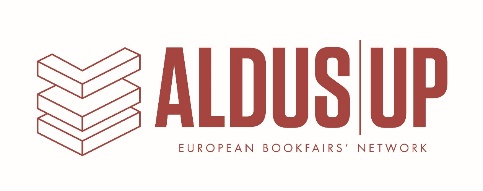 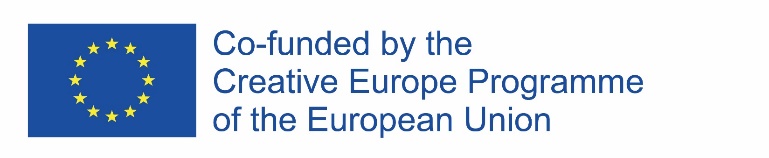 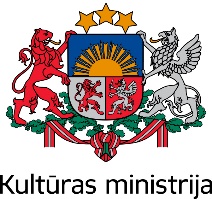 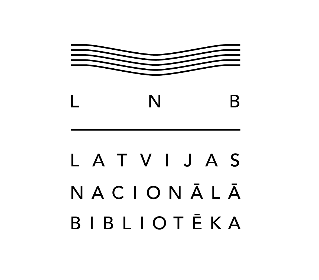 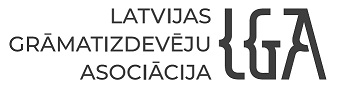 14:00-14:30Reģistrācija 14:30Ievadvārdi14:40-15:10Grāmatas un lasīšana kā svarīgs vārda brīvības instruments un ierocis pret viltus ziņām Kristens Einarsons, Lillehammeres Vārda brīvības foruma rīkotājs, Norvēģija Dāns Bēke, organizācija EU-READ, Nīderlande      15:10-15:40Grāmatas un lasīšana kā demokrātiskas un izglītotas sabiedrības pamatvērtība Marija Deskura, Universālā lasīšanas fonda prezidente, PolijaDesislava Aleksijeva, Bulgārijas Grāmatizdevēju asociācijas vadītāja 15:40-16:10Jautājumi un komentāri 16:15-17:15Praktiskā pieredze lasīšanas veicināšanā Ulrike Šmīgela-Homane, programma “Grāmatu bērnudārzs (Bücherkindergarten), Vācija Sandra Heuchel, starptautiskais lasīšanas festivāls InterLese, VācijaMēli Pandisa¸ Igaunijas Lasīšanas asociācija, Igaunija Silvija Tretjakova, LNB Bērnu literatūras centrs, Latvija 17:30-17:50Jautājumi un atbildes Kopsavilkums  un konferences noslēgums 